DIEU T`ENTEND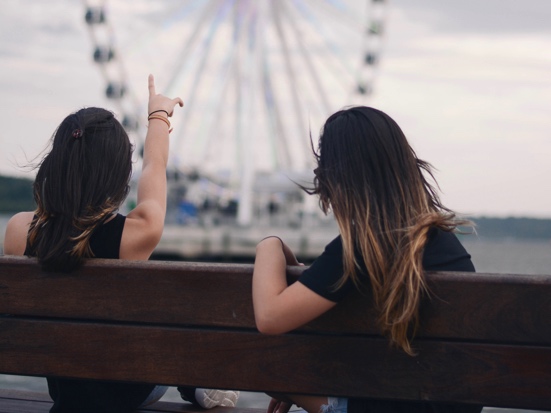 LOUANGE:Psaumes 94:9, Esaïes 65 :24, 1 Pierre 3 :12CONFESSION DES PECHES:Esaïes 55 :3, 1 Sam. 3 :9, Esra 8 :22 et 23RECONNAISSANCE:Psaumes 138 :3Notes personnelles:INTERCESSION:Exode 15 :26Notes personnelles: